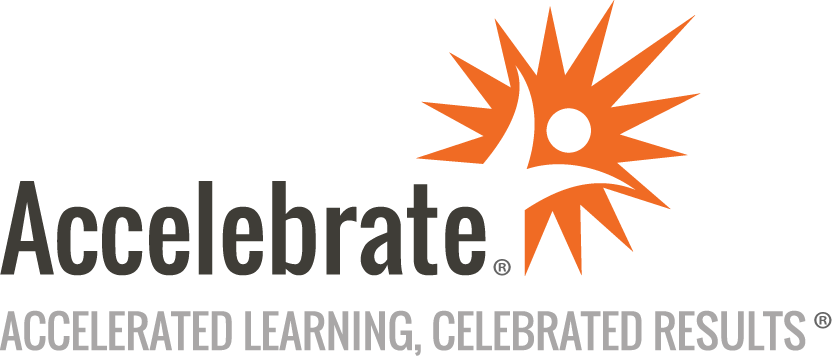 Diversity, Equity & Inclusion for Executive LeadershipCourse Number: DEI-108
Duration: 0.3 daysOverviewA true belief in DEI requires a commitment to growth, transformation, and well-being. The journey lies in empathy, understanding, and solidarity, and it requires not just acceptance of DEI’s principles, but a willingness to prioritize them.This 2-hour, live, online DEI for Executive Leadership seminar provides the insights, experience, and tools to integrate transformational change in the form of next-level inclusive leadership. Attendees learn how to be champions of global diversity in the workplace by crafting partnerships with a culture of inclusion and respect to maximize employee productivity, satisfaction, and retention.PrerequisitesNo prior coursework is required.MaterialsDEI for Executives attendees receive comprehensive, creative advocacy materials.Copyright © Wings UpRising, S. Jai Simpson-JosephSoftware Needed on Each Student PCAn online meeting platform (such as Zoom, WebEx, GoTo, or Teams) to have face-to-face contact online, including the use of breakout rooms for group activities.ObjectivesConfirm a meeting of the minds on the current landscape/status of your organization through the prism of DEIEstablish the core tenets and traits of an inclusive Executive LeaderUtilize creative advocacy and storytelling as impactful DEI tools for Executive LeadersExplore what it means to make and sustain DEI Heart Strides™Sustain a culture of empathy, vulnerability, bravery, and accountability in this current workplace and global climateTransform candid and courageous conversations to the next level of comfort and connectionEstablish an environment that acknowledges trauma, harm, and lived experience and best practices to support the team and organization through these circumstancesEngage the stakeholder ecosystem in understanding cultural competencies and cultural humilityAdvance strategies for comprehensive safe and inclusive spaces for strategic planning processes to authentically grow and thrive, bridging logistical and cultural boundariesMaintain awareness of emerging best practices and the growing body of research and data in the global diversity realmFrame challenges as a catalyst for growth with transparency and honorImplement the five key practices for inclusive leadershipOutlineDEI is a Practice, a Commitment, a Choice, and a JourneyBriefly Reassess the current Landscape and Status of Your Organization Through the Prism of DEI (Organizational Culture, Environment, and Landscape Analysis)DEI Matters Legally, Socially, and EthicallyThe Voice of the Inclusive LeaderStorytelling + Active Listening + Empathy = DEI TransformationPivotal Communications and Inclusive Engagement StrategyDEI Heart Strides™ and its Impact Throughout the ProcessReframe Challenges and Obstacles as a Catalyst for GrowthThe Hill to Die OnHarm, Fear, and Trauma: Calling it By NameThe Real Fears and Challenges of Taking On DEIIntroduction to Harm Reduction, Healing Models, and Restorative PracticesCreative Advocacy: Consider Your Audiences and How They Process InformationMessaging Within the Stakeholder EcosystemCreate Avenues for Broad-Based Engagement From All Stakeholders in This ProcessCultural Competency/Humility and Building BridgesStay Current on Best Practices and the Balance of Structure and Organic Growth